Základní škola a Mateřská škola Brumovice, okres Břeclav, příspěvková organizaceJídelní lístek		Týden	 od:  26. 6. 2017	do:  30. 6. 201726. 6. 201727. 6. 2017 28. 6. 2017     29. 6. 2017	30. 6. 2017Jídlo je určené k okamžité spotřebě.Pitný režim je zajištěný celý den! Denně je k obědu možnost výběru šťávy, vody nebo mléka.Zodpovídá: vedoucí ŠJ Veronika VeseláVaří: Milena Sedláčková, Vendula Winklerová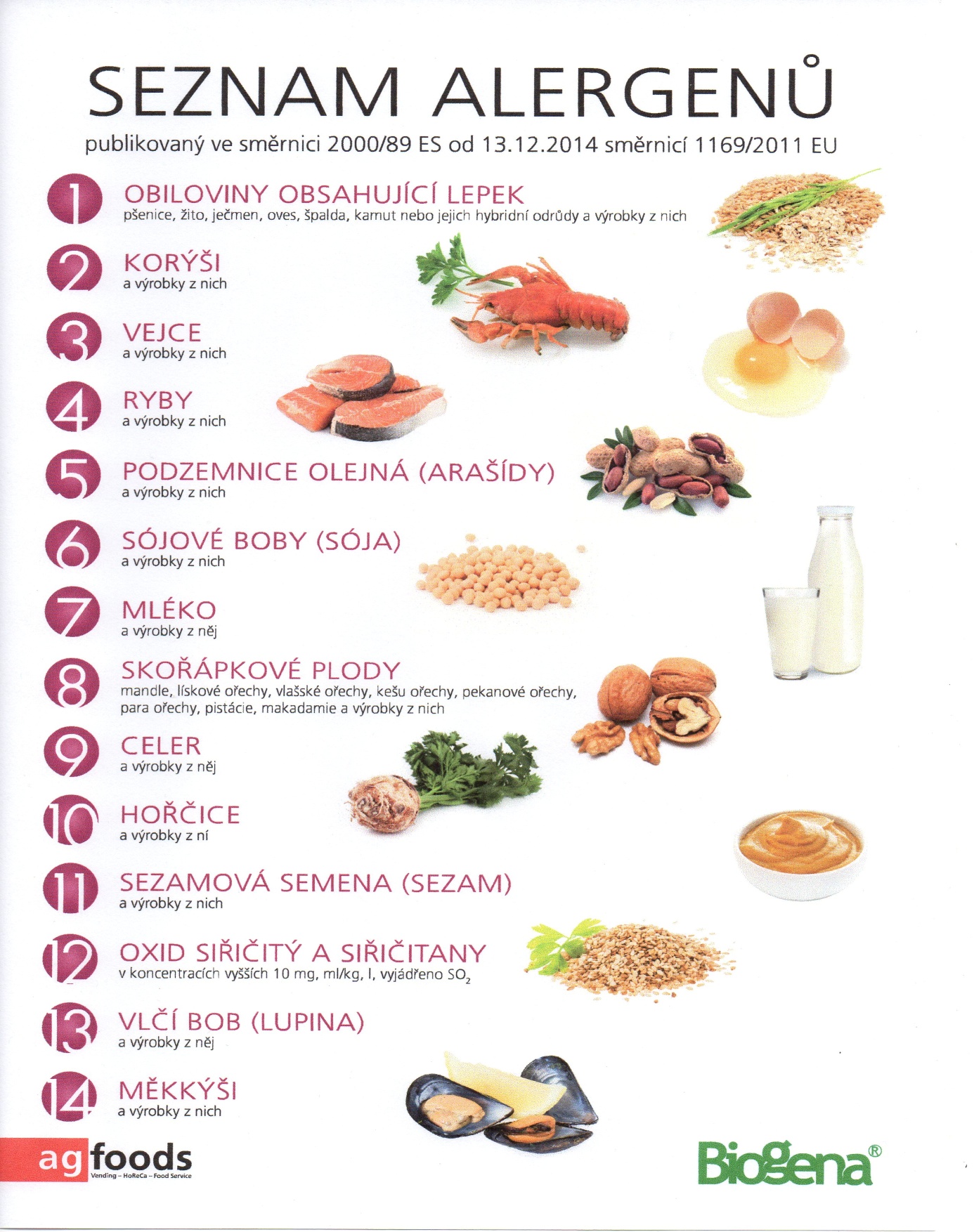 OBILOVINY  OBSAHUJÍCÍ  LEPEK:          1	a)     pšenice					b)     žito					c)     ječmen					d)     oves  					e)     špalda					f)      kamut Pondělí1a,3,7Přesnídávkapuding s piškotem, ovoce, šťáva1ac,4,7,9Polévkarybí s opečeným rohlíkem1a,3,7Obědkarbenátky, bramborová kaše, obloha, šťáva1ab,7Svačinachléb žitnopšen. s brokolicovou pomazánkou, zelenina, šťávaÚterý1ac,7Přesnídávkasýrová bulka, ovoce, ochucené mléko1ae,3,9Polévkafazolová s noky1a,3,7Obědšpecle s mákem, mléčný koktejl1ab,3,7Svačinachléb žitnopšen. s vaječnou pomazánkou, zelenina, šťávaStředa1ab,4,71ab,4,7PřesnídávkaPřesnídávkachléb žitnopšen. s tuňákovou pomazánkou, zelenina, šťávachléb žitnopšen. s tuňákovou pomazánkou, zelenina, šťáva1a,91a,9PolévkaPolévkavývar s nudlemivývar s nudlemi1a,71a,7ObědObědguláš, chléb, okurek, šťávaguláš, chléb, okurek, šťáva1ac,71ac,7SvačinaSvačinaobložený chlebíček, meloun, šťávaobložený chlebíček, meloun, šťávaČtvrtek1b,6,7,10,1113Přesnídávkachléb celozrnný s luštěninovou pomazánkou, ovoce, mléko1e,9Polévkazeleninová s bulgurem1a,7Obědpřírodní kuřecí řízek, rýže basmati, kompot, šťáva1ac,7Svačinachléb žitnopšen. se škvarkovou pomazánkou, zelenina, šťávaPátek1a,3,6,7,8Přesnídávkarohlík s nutellou, ovoce, mléko1ed,9Polévkabrokolicová s ovesnými vločkami1a,3,7Obědtěstovinový salát se zeleninou a dressingem, voda1ab,7Svačinachléb žitnopšen. s bazalkovou pomazánkou, zelenina, šťáva